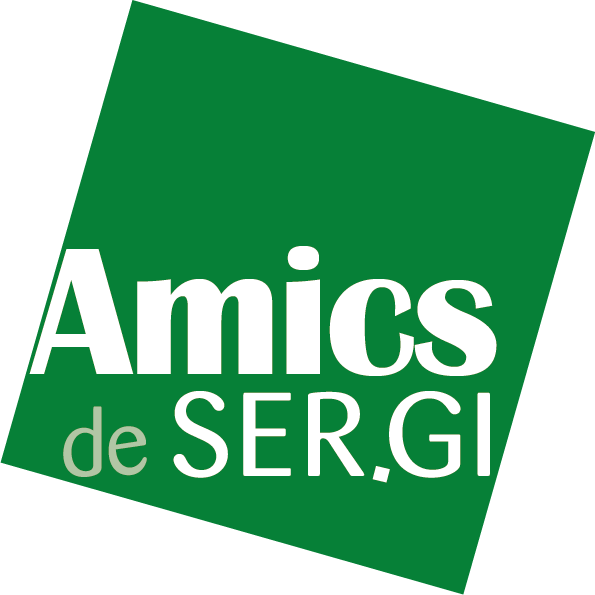 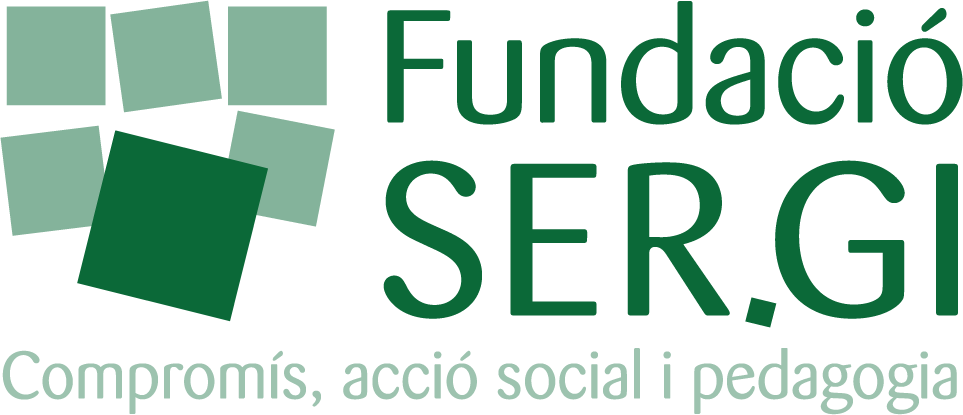 Amb TU podem fer molt MÉS!Sigues part del canvi  |  fundaciosergi.orgAmb el teu suport i compromís podem fer més per millorar la qualitat de vida d’aquells que es troben amb dificultats en el seu desenvolupament personal, familiar o social. Ajuda’ns a combatre l’exclusió social.Butlleta Amics de SER.GIAccepto la política de privacitatAccepto rebre informació de la Fundació SER.GI via correu electronic.Signatura
Al signar aquest document autoritzes a domiciliar l’import seleccionatFUNDACIÓ SERVEI GIRONÍ DE PEDAGOGIA SOCIAL. Les seves dades es recullen amb la finalitat d'ampliar la base de benefactors - amics de la fundació, per a la recaptació dels fons aportats, i per a informar-los de les nostres activitats i/o conviadar.los a actes que organitzi la fundació. La legitimació per al tractament de les dades és la relació jurídica que ens uneix en passar a formar part dels nostres benefactors - amics de la fundació, i la Legitimació per consentiment de l'interessat. Destinataris Organitzacions o persones directament relacionades amb el responsable, i Organismes Oficials. Té dret a accedir a les seves dades personals, sol·licitar la seva rectificació o cancel·lació, sol·licitar la limitació del seu tractament, oposar-se al tractament, sol·licitar la portabilitat de les seves dades, i a retirar el consentiment prestat. Podeu consultar la informació addicional i detallada sobre Protecció de Dades a la nostra pàgina web: http://www.fundaciosergi.orgFUNDACIÓ SERVEI GIRONÍ DE PEDAGOGIA SOCIAL. Les seves dades es recullen amb la finalitat d'ampliar la base de benefactors - amics de la fundació, per a la recaptació dels fons aportats, i per a informar-los de les nostres activitats i/o conviadar.los a actes que organitzi la fundació. La legitimació per al tractament de les dades és la relació jurídica que ens uneix en passar a formar part dels nostres benefactors - amics de la fundació, i la Legitimació per consentiment de l'interessat. Destinataris Organitzacions o persones directament relacionades amb el responsable, i Organismes Oficials. Té dret a accedir a les seves dades personals, sol·licitar la seva rectificació o cancel·lació, sol·licitar la limitació del seu tractament, oposar-se al tractament, sol·licitar la portabilitat de les seves dades, i a retirar el consentiment prestat. Podeu consultar la informació addicional i detallada sobre Protecció de Dades a la nostra pàgina web: http://www.fundaciosergi.org